Инструкция нанесения Акрилового покрытия на бетонные и пескобетонные поверхности.Внешний вид – однотонное цветное покрытие заданного цвета.Применяемые материалы:   - Элакор-МБ2 Лак (концентрат) - акриловый однокомпонентный лак.- Элакор-МБ2 Краска – акриловая однокомпонентная краска.Марочная прочность бетона, пескобетона – не менее М200 (B15). Для слабых нагрузок допускается М150 (В12,5).Выдержка нового бетона после укладки – не менее 7сут при нормальных условиях твердения.Влажность Поверхности не более 5мас.%.Относительная влажность воздуха - не более 90%.Температура Поверхности не менее, чем на 3°С выше точки росы.Температура воздуха и основания - от +5°С до +25°C.Температура Лака, Краски - от +10°С до +20°C.Способ нанесения: валики, кисти; безвоздушное распыление.Очистить Поверхность - удалить рыхлый верхний ослабленный слой (для старого бетона), цементное молоко (для нового бетона), слой железнения, топпинг, грязь, масло, старую краску и т.п.Способы очистки: - мозаично-шлифовальная машина с алмазными или корундовыми сегментами;- пескоструйная или дробеструйная очистка.Основная задача - открыть поры бетона.Обеспылить поверхность промышленным пылесосом непосредственно перед грунтованием.Грунтование поверхности.Приготовление Грунта: на 1 часть Элакор-МБ2 Лак (концентрат) добавить 2 части воды, тщательно перемешать. Нанести требуемое количество слоев Грунта. Плохо пропитанные участки прогрунтуйте дополнительно.Послойная сушка - 4-8ч, но не более 48ч.Оценка грунтования: поверхность полуматовая или полуглянцевая, поры закрыты.Примерный расход Грунта и количество слоев в зависимости от марочной прочности поверхности.Расход Грунта зависит от пористости бетона, рекомендуем предварительно замерить расход экспериментально. Очистить и обеспылить квадрат поверхности 1х1м. По периметру наклеить малярную ленту. Завесить Грунт вместе с валиком. Нанести слои Грунта до закрытия пор поверхности. Завесить остатки Грунта вместе с валиком. Вы определите расход с учетом остатка материала на валике. Можно использовать бытовые (кухонные) весы с пределом взвешивания до 3-5кг.Если требуется шпатлевание-выравнивание поверхности.Шпатлевать после грунтования. Шпатлевку можно приготовить как на основе Лака, так и на основе Краски. Обратитесь за дополнительной инструкцией. После шпатлевания затереть (зашлифовать) поверхность для удаления разводов от шпателя. Перед окраской поверхность обеспылить.Нанесение цветных слоёв.Приготовление Эмали: в Элакор-МБ2 Краска добавить 10-20% воды для получения удобной для нанесения  вязкости. Тщательно перемешать миксером для красок до однородного состояния (2-3мин).Нанести 2 слоя Эмали. Расход на слой 150-180г/м.кв. Допускается нанесение дополнительных слоёв Эмали. Послойная сушка - 4-8ч, но не более 48ч.Выдержка до эксплуатации зависит от температуры Поверхности.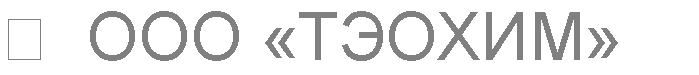 Компания «ТэоХим Нева»,  г. Санкт-Петербург, 20.06.2017Т Е Х Н О Л О Г И ЯАкриловое покрытие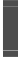 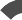 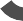 «ТэоХим Нева»+7 (812) 702-7-444 teohimneva.ruМарка бетона / пескобетонаСлой 1Слой 2Общий расход, г/м²около М150300-350150-200450-550около М200250-300100-150350-450около М250200-250100-150300-400около М300200-25050-100250-350около М350150-250-150-250Нагрузкаболее +15°Сот +5° до +15°СПешеходная нагрузка1 сутки2 сутокПолная механическая нагрузка3 суток5 суток